Narzędzie Oceny Kompetencji-Część 1 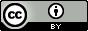 Część przewidziana dla:Osoby ubiegające się o pracę (stażyści lub specjaliści)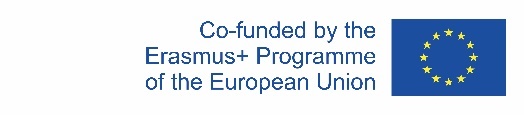 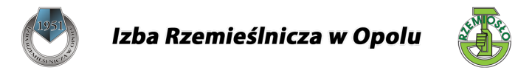 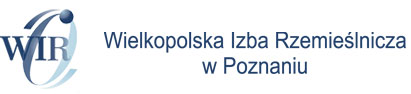 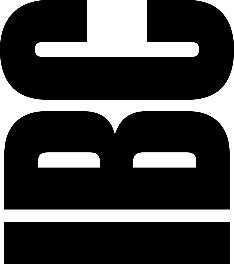 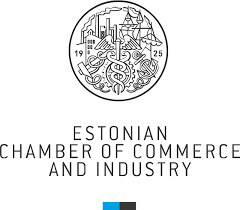 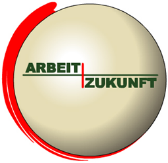 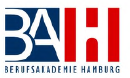 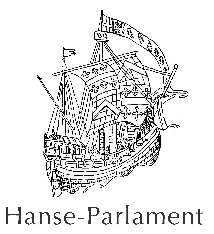 WprowadzenieUwaga dla przedsiębiorców stosujących ankietę: zależnie od obszaru zastosowania kwestionariusza, poszczególne pytania mogą być zmienione, usunięte, istnieje też możliwość dodania pytań. Drogi kandydacie, Przedsiębiorcy poszukują nowych pracowników, którzy wniosą do ich przedsiębiorstw ważne umiejętności. Każde stanowisko wymaga innego zestawu umiejętności, kompetencji, wartości 
i podejścia. Aby wybrać właściwą ścieżkę zawodową, powinieneś być świadomy swoich własnych umiejętności i powinieneś być w stanie otwarcie je przedstawiać i umieć o nich rozmawiać. Niniejszy kwestionariusz jest kartą samooceny, którego wyniki będą podstawą dla rozmowy kwalifikacyjnej.  Prosimy o udzielanie szczerych odpowiedzi. To gwarantuje najlepszy obraz Twoich kompetencji. Prawdziwa i rzetelna ocean własnych celów służy zastanowieniu się nad sobą i jest podstawą do nabycia pewności siebie. Odpowiedzi dobrze przygotują Cię do każdej rozmowy kwalifikacyjnej. Wszystkie odpowiedzi będą traktowane jako poufne. Powodzenia! 1 Portret osobyDane osobowe?Co jest dla ciebie szczególnie ważne...?Jakie są twoje główne zainteresowania/hobby?2 Dane dot. wykształcenia i zawoduJaki jest twój najwyższy stopień edukacji?Czy kiedykolwiek brałeś udział w stażu? Jeśli tak, co ci się w nim podobało, a co nie? Ile lat doświadczenia zawodowego posiadasz? Jak oceniłbyś swoje umiejętności w zakresie języków obcych i języka ojczystego? 3 KompetencjeUmiejętności zawierają w sobie kwalifikacje, zdolności, wiedzę i inne kompetencje. Umiejętności są opisywane jako kognitywne (włączając użycie myślenia logicznego, intuicyjnego i kreatywnego) i praktyczne (włączając sprawność manualną i użycie metod, materiałów, narzędzi i instrumentów). Kompetencje zawodowe opisują wymagania, które ludzie muszą posiadać w wykonywaniu zawodu tak, aby działać w sposób zgodny z wymaganiami. Te kompetencje dotyczą wiedzy specjalistycznej, umiejętności i zdolności, które są konieczne do radzenia sobie z zadaniami jako z działalnością zawodową.  Kompetencje metodologiczne obejmują umiejętności i zdolności wymagane do uzyskania informacji, przetwarzania ich i zarzadzania zadaniami w sposób zgodny z celem. Elastyczne umiejętności kognitywne (np. rozwiązywanie problemów, podejmowanie decyzji), które umożliwia danej osobie radzić sobie samodzielnie ze złożonymi i nowymi zadaniami. Kompetencje społeczne opisują zestawy komunikacyjnych i kooperacyjnych zachowań lub umiejętności, które pozwalają na realizowanie celów w sytuacjach interakcji społecznej. Obejmują np. zdolność do pracy w grupie, empatię i zdolność radzenia sobie z konfliktami. Kompetencje osobowościowe i samostanowienie są skłonnościami zależnymi od danej osoby odzwierciedlonymi w podejściu, wartościach, potrzebach i motywacji. Kompetencje osobowościowe opisują chęci i zdolności człowieka jako indywidualnej jednostki do wyjaśniania, podejmowania przemyśleń, oceny możliwości rozwoju, wymagań i ograniczeń w rodzinie, pracy i życiu publicznym, rozwijania własnych talentów oraz kształtowania 
i rozwijania planów na życie. Dotyczą one osobistych cech charakteru, takich jak niezależność, zdolność do krytycyzm, pewności siebie, niezawodności i poczucia odpowiedzialności i obowiązku. 3.1 Umiejętności społeczneOceń poniższe zdania w skali od 1 (bardzo ważne) – 5 (wcale nieważne). 3.2 Umiejętności metodologiczne3.3 Umiejętności personalneOceń poniższe zdania w skali od 1 (bardzo ważne) – 5 (wcale nie ważne). 3.4 Podstawowe umiejętności techniczneOceń poniższe zdania w skali od 1 (bardzo ważne) – 5 (wcale nie ważne). 4 Przyszłość5 Idealne miejsce pracyStanowiskoCo jest dla Ciebie szczególnie ważne w kontekście danego stanowiska w przedsiębiorstwie? Wybierz maksymalnie 5 z poniższych aspektów i uszereguj je od najważniejszego do najmniej ważnego (najważniejszy = 1, mniej ważny = 2 itp. )PrzedsiębiorstwoCo jest dla Ciebie szczególnie ważne w kontekście głównych aspektów w przedsiębiorstwie? Wybierz maksymalnie 5 z poniższych aspektów i uszereguj je od najważniejszego do najmniej ważnego (najważniejszy = 1, mniej ważny = 2 itp. )Nazwisko i imięData urodzenia Adrese-mailNazwa obecnej szkoły/przedsiębiorstwa... w twoim wolnym czasie?... w szkole/ na uniwersytecie/w miejscu pracyJakie są twoje ulubione przedmioty szkolne?Na przykład w obszarze:- sportu- muzyki- sztuki- wydarzeń kulturalnych- komputerów i technologiiLub innych wybranych przez ciebie tematów…Zaangażowanie 
w wolontariatBrak świadectwa szkolnego, wiedza podstawowaUczeń, bez uzyskanego stopnia, wiedza częściowa Uczęszczanie do szkoły do 16 roku życia, dobra wiedza praktycznaUczęszczanie do szkoły powyżej 16 roku życia, świadectwo szkolne, dobra wiedzaMaturaUkończone początkowe szkolenie w rzemiośle Mistrz rzemiosłaLicencjatMagisterDoktorGdzie Kiedy Podobało mi się…Nie podobało mi się…Brak doświadczeniaKilka miesięcy, ale mniej niż rok1-3 lat doświadczenia3-5 lat doświadczeniaWięcej niż 5 lat doświadczenia Brak wiedzyPoczątkujący PodstawowyDobryBardzo dobry, biegłyJęzyk ojczystyAngielski ustnyAngielski pisemnyInne języki? Proszę wpisać: Inne języki? Proszę wpisać: Inne języki? Proszę wpisać: Inne języki? Proszę wpisać: Inne języki? Proszę wpisać: Inne języki? Proszę wpisać: Umiejętnosci społeczne12345Jestem dobry w przywództwie. Krytyczne myślenie pomaga mi się doskonalić. Nie mam problemu z powiedzeniem, że z czymś lub kimś się nie zgadzam, potrafię polemizować na temat swojego punktu widzenia. Potrafię pracować z różnymi ludźmi i grupami (niezależnie od różnic w płci, narodowości, kraju, pochodzenia, religii, poglądów politycznych…) Umiejętności metodologiczne12345Potrafię ułożyć plan działań, który wyznacza kolejne kroki niezbędne do osiągnięcia celów. Wiem, jak zbierać i przetwarzać informacje i dane tak, aby wykonać swoją pracę.Kiedy napotykam przeszkody, pozostaję skupionym i staram się znaleźć rozwiązania. Lubię sumienną pracę 
i zwracam uwagę na dokładność.Umiejętności personalne12345Nie boję się ciężko pracować, aby osiągnąć moje cele 
i realizować pasje, nawet jeśli napotykam problemy. Bardzo lubię pracować 
z innymi ludźmi i w zespole. Lubię wprowadzać interakcję 
w relacjach międzyludzkich. Łatwo nawiązuję nowe kontakty. Dbam o kontakty i znajomości. Nie potrzebuję dłuższego instruktażu, aby dokładnie wiedzieć co mam robić. Prace i zadania wykonuję 
w sposób ostrożny. Mówienie przed grupą nieznanych mi ludzi nie jest dla mnie problemem. Zawsze wykonuję zadania na czas. Zawsze sprawdzam, czy 
w skończonej pracy nie ma błędów. Podstawowe umiejętności techniczne12345Prace techniczne i tworzenie wymagających/ambitnych rzeczy jest dla mnie łatwe. Pracuję pewnie z urządzeniami elektronicznymi, takimi jak komputery, tablety i smartfony. Co przynosi Ci w twoim życiu satysfakcję?Co chciałbyś umieć zrobić? Co chciałbyś wiedzieć? Co chciałbyś osiągnąć w przyszłości? W życiu osobistym i/lub zawodowym? Które obecne tematy (socjalne, ekonomiczne, środowiskowe) poruszają Ciebie najbardziej? Co chciałbyś osiągnąć 
w swoim życiu zawodowym za 3-5 lat? CechaskalaOferowanie zaplanowanego i systematycznego dalszego kształcenia zawodowego Obecność osoby do kontaktów osobistych w miejscu pracyMożliwość samodzielnej pracy po odbyciu szkolenia lub wprowadzeniaRozległe kontakty z klientamiIntensywna praca w zespoleRegularne informacje zwrotneWyjazdy biznesowePraca w środowisku międzynarodowymSamochód służbowyCechaSkalaGwarancja pracyBezpieczeństwo w miejscu pracyDziałania na rzecz zdrowia pracownikówSzacunek i docenianie przez managerów KoleżeńskośćRównowaga pomiędzy życiem osobistym a pracąJasny podział pomiędzy czasem pracy a czasem wolnymKorzyści za lepsze wyniki w pracyDobra atmosfera pracy Zrównoważenie i odpowiedzialność środowiskowa w przedsiębiorstwieWydarzenia firmowe